For Deaf-Blind Project Office use only: ID# ____________ Kidcode: _____________   Region___________________               Oregon Deaf-Blind Student Registry Form 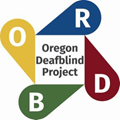 Please complete and return to: Jan Hearing, Project Director                                             Oregon Deaf-Blind Project, Western Oregon University                                                                                        345 N. Monmouth Avenue                                                          Monmouth, Oregon 97361               Oregon Deaf-Blind Student Registry Form Please complete and return to: Jan Hearing, Project Director                                             Oregon Deaf-Blind Project, Western Oregon University                                                                                        345 N. Monmouth Avenue                                                          Monmouth, Oregon 97361STOP!! Complete this form ONLY for individuals who have both a visual and auditory impairment. DO NOT USE for an individual with only a visual impairment.STOP!! Complete this form ONLY for individuals who have both a visual and auditory impairment. DO NOT USE for an individual with only a visual impairment.Today’s Date:Today’s Date:Status of this Individual’s Report (Please check on):__ DB 	__ Complex Needs 	__ReferralStatus of this Individual’s Report (Please check on):__ DB 	__ Complex Needs 	__ReferralPart I: Information about individual with deaf-blindnessPart I: Information about individual with deaf-blindnessName	First:							Last:Name	First:							Last:Date of Birth (MM/DD/YYYY)		/		/		Gender: __ Male	__ FemaleDate of Birth (MM/DD/YYYY)		/		/		Gender: __ Male	__ FemaleRace/Ethnicity (Select the ONE that best describes the individual’s race/ethnicity):O 1 American Indian/ or Alaska Native				O 5 WhiteO 2 Asian							O 6 Native Hawaiian/Pacific IslanderO 3 Black of African American					O 7 Two or more racesO 4 Hispanic/LatinoRace/Ethnicity (Select the ONE that best describes the individual’s race/ethnicity):O 1 American Indian/ or Alaska Native				O 5 WhiteO 2 Asian							O 6 Native Hawaiian/Pacific IslanderO 3 Black of African American					O 7 Two or more racesO 4 Hispanic/LatinoLiving Setting (Select the ONE setting that best describes where the individual resides the majority of the year):O 1 Home: Birth/Adoptive Parents	O 5 Private Residential Facility			O 9 Pediatric Nursing HomeO 2 Home: Extended Family		O 6 Group Home (less than 6 residents)		O 555 Other:O 3 Home: Foster Parents		O 7 Group Home (6 or more residents)O 4 State Residential Facility 		O 8 Apartment (with non-family members)Living Setting (Select the ONE setting that best describes where the individual resides the majority of the year):O 1 Home: Birth/Adoptive Parents	O 5 Private Residential Facility			O 9 Pediatric Nursing HomeO 2 Home: Extended Family		O 6 Group Home (less than 6 residents)		O 555 Other:O 3 Home: Foster Parents		O 7 Group Home (6 or more residents)O 4 State Residential Facility 		O 8 Apartment (with non-family members)Parent/Guardian Name 1  First:					Last:Parent/Guardian Name 1  First:					Last:Address:Address:City: 					State: 				ZIP CodeCity: 					State: 				ZIP CodeTelephone (With Area Code) 						County of Residence:Telephone (With Area Code) 						County of Residence:Parent/Guardian Name 2  First:					Last:Parent/Guardian Name 2  First:					Last:Address: Address: City: 					State: 				ZIP CodeCity: 					State: 				ZIP CodeTelephone (With Area Code) 						County of Residence:Telephone (With Area Code) 						County of Residence:Part II: Individual’s Medical Background/DisabilitiesPart II: Individual’s Medical Background/DisabilitiesPrimary Classification of Visual Impairment (Select the ONE that best describes the primary classification of the individual’s visual impairment):O 1  Low Vision (visual acuity of 20/70 to 20/200>)	O 6 Diagnosed Progressive LossO 2 Legally Blind (visual acuity of 20/200 or less, 	O 7 Further Testing Needed	or field restriction of 20 degrees)O 3 Light Perception Only				O 9 Documented Functional Vision Loss	 O 4 Totally Blind Primary Classification of Visual Impairment (Select the ONE that best describes the primary classification of the individual’s visual impairment):O 1  Low Vision (visual acuity of 20/70 to 20/200>)	O 6 Diagnosed Progressive LossO 2 Legally Blind (visual acuity of 20/200 or less, 	O 7 Further Testing Needed	or field restriction of 20 degrees)O 3 Light Perception Only				O 9 Documented Functional Vision Loss	 O 4 Totally Blind Cortical Vision Impairment?	O  Yes		O   No		O   UnknownCortical Vision Impairment?	O  Yes		O   No		O   UnknownPrimary Classification of Hearing Impairment (Select the ONE that best describes the primary classification of the individual’s hearing impairment):O 1 Mild				O 5 ProfoundO 2 Moderate				O 6 Diagnosed Progressive LossO 3 Moderately Severe			O 7 Further Testing NeededO 4 Severe				O 9 Documented Functional Hearing LossPrimary Classification of Hearing Impairment (Select the ONE that best describes the primary classification of the individual’s hearing impairment):O 1 Mild				O 5 ProfoundO 2 Moderate				O 6 Diagnosed Progressive LossO 3 Moderately Severe			O 7 Further Testing NeededO 4 Severe				O 9 Documented Functional Hearing LossCentral Auditory Processing Disorder (CAPD)?	O   Yes	   O   No	      O   UnknownAuditory Neuropathy?				O   Yes	   O   No	      O    UnknownCochlear Implant?				O   Yes	   O   No	      O    UnknownCentral Auditory Processing Disorder (CAPD)?	O   Yes	   O   No	      O   UnknownAuditory Neuropathy?				O   Yes	   O   No	      O    UnknownCochlear Implant?				O   Yes	   O   No	      O    UnknownOrthopedic/Physical Impairments  	O  Yes		O  No   		Cognitive Impairments    	   O  Yes	      O  No Behavioral Disorders				O  Yes		O  No    		Complex Health Care Needs    O  Yes      O  No   Communication	 Impairments		O  Yes		O  No    		Other Impairment	                  O  Yes      O  No   Orthopedic/Physical Impairments  	O  Yes		O  No   		Cognitive Impairments    	   O  Yes	      O  No Behavioral Disorders				O  Yes		O  No    		Complex Health Care Needs    O  Yes      O  No   Communication	 Impairments		O  Yes		O  No    		Other Impairment	                  O  Yes      O  No   Etiology (please indicate the ONE etiology from the list below that best describes the primary etiology of the individual’s primary disability. Please indicate “Other” if none of this listed etiologies are the primary disability):Etiology (please indicate the ONE etiology from the list below that best describes the primary etiology of the individual’s primary disability. Please indicate “Other” if none of this listed etiologies are the primary disability):Hereditary/Chromosomal Syndromes and DisordersHereditary/Chromosomal Syndromes and Disorders101	Aicardi syndrome102	Alport syndrome103	Alstrom syndrome104	Apert syndrome (Acrocephalosyndactyly, Type 1)105	Bardet-Biedl syndrome (Laurence Moon-Biedl)106	Batten disease107	CHARGE Syndrome108	Chromosome 18, Ring 18109	Cockayne syndrome110	Cogan Syndrome111	Cornelia de Lange112	Cri du chat syndrome (Chromosome 5p- syndrome)113	Crigler-Najjar syndrome114	Crouzon syndrome (Craniofacial Dysotosis)115	Dandy Walker syndrome116	Down syndrome (Trisomy 21 syndrome)117	Goldenhar syndrome118	Hand-Schuller-Christian (Histiocytosis X)119	Hallgren syndrome120	Herpes-Zoster (or Hunt)121	Hunter Syndrome (MPS II)122	Hurler syndrome (MPS I-H)123	Kearns-Sayre syndrome124	Klippel-Feil sequence125	Klippel-Trenaunay-Weber syndrome126	Kniest Dysplasia127	Leber congenital amaurosis128	Leigh Disease129  Marfan syndrome130	Marshall syndrome131	Maroteaux-Lamy syndrome (MPS VI)132	Moebius syndrome133	Monosomy 10p134	Morquio syndrome (MPS IV-B)135	NF1 - Neurofibromatosis (von Recklinghausen disease)136	NF2 - Bilateral Acoustic Neurofibromatosis137	Norrie disease138	Optico-Cochleo-Dentate Degeneration139	Pfieffer syndrome140	Prader-Willi	141	Pierre-Robin syndrome142	Refsum syndrome143	Scheie syndrome (MPS I-S)144	Smith-Lemli-Opitz (SLO) syndrome145	Stickler syndrome146	Sturge-Weber syndrome147	Treacher Collins syndrome148	Trisomy 13 (Trisomy 13-15, Patau syndrome)149	Trisomy 18 (Edwards syndrome)150	Turner syndrome151	Usher I syndrome152	Usher II syndrome153	Usher III syndrome154	Vogt-Koyanagi-Harada syndrome155	Waardenburg syndrome156	Wildervanck syndrome157	Wolf-Hirschhorn syndrome (Trisomy 4p)199  Other __________________________Pre-Natal/Congenital Complications201	Congenital Rubella202	Congenital Syphilis203	Congenital Toxoplasmosis204	Cytomegalovirus (CMV)205	Fetal Alcohol syndrome206	Hydrocephaly207	Maternal Drug Use208	Microcephaly209	Neonatal Herpes Simplex (HSV)299  Other_______________________Post-Natal/Non-Congenital Complications301	Asphyxia302	Direct Trauma to the eye and/or ear303	Encephalitis304	Infections305	Meningitis306	Severe Head Injury307	Stroke308	Tumors309	Chemically Induced399  Other _______________________Related to Prematurity401 Complications of PrematurityUndiagnosed501 No Determination of EtiologyPart III: IDEAPart III: IDEA-----Part C----------Part C-----Part C Category Code (Please indicate the primary category code under which the individual was reported on the Part C, IDEA Child Count – Select only ONE.)O 1 At-risk		O 2 Developmentally Delayed 		O 888 Not Reported under Part C of IDEAPart C Category Code (Please indicate the primary category code under which the individual was reported on the Part C, IDEA Child Count – Select only ONE.)O 1 At-risk		O 2 Developmentally Delayed 		O 888 Not Reported under Part C of IDEAEarly Intervention Setting O 1 Home		O 2 Community-based Setting		O 3 Other SettingEarly Intervention Setting O 1 Home		O 2 Community-based Setting		O 3 Other SettingSpecial Education Status/Part C Exiting (Please indicate the ONE code that best describes the individual’s special education program statusO 0 In a Part C early intervention program		O 6 DiedO 1 Completion of IFSP prior to reaching max age 	O 7 Moved out of state       For Part CO 2 Eligible for IDEA, Part B				O 8 Withdrawn by parent/guardianO 3 Not eligible for Part B, referral to other program	O 9 Attempts to reach parent/guardian and/or child O 4 Not eligible for Part B, exit w/no referral		       unsuccessfulO 5 Part B eligibility not determinedSpecial Education Status/Part C Exiting (Please indicate the ONE code that best describes the individual’s special education program statusO 0 In a Part C early intervention program		O 6 DiedO 1 Completion of IFSP prior to reaching max age 	O 7 Moved out of state       For Part CO 2 Eligible for IDEA, Part B				O 8 Withdrawn by parent/guardianO 3 Not eligible for Part B, referral to other program	O 9 Attempts to reach parent/guardian and/or child O 4 Not eligible for Part B, exit w/no referral		       unsuccessfulO 5 Part B eligibility not determined-----Part B----------Part B-----Part B Category Code (Please indicate the primary category code under which the individual was reported on the Part B, IDEA Child Count – Select only ONE.)O 1 Intellectual Disability				O 9 Deaf-BlindnessO 2 Hearing Impairment (includes deafness)		O 10 Multiple DisabilitiesO 3 Speech or Language Impairment			O 11 AutismO 4 Visual Impairment (includes blindness)		O 12 Traumatic Brain InjuryO 5 Emotional Disturbance				O 13 Developmentally Delayed (age 3 through 9)O 6 Orthopedic Impairment				O 14 Non-CategoricalO 7 Other Health Impairment				O 888 Not Reported under Part B of IDEAO 8 Specific learning DisabilityPart B Category Code (Please indicate the primary category code under which the individual was reported on the Part B, IDEA Child Count – Select only ONE.)O 1 Intellectual Disability				O 9 Deaf-BlindnessO 2 Hearing Impairment (includes deafness)		O 10 Multiple DisabilitiesO 3 Speech or Language Impairment			O 11 AutismO 4 Visual Impairment (includes blindness)		O 12 Traumatic Brain InjuryO 5 Emotional Disturbance				O 13 Developmentally Delayed (age 3 through 9)O 6 Orthopedic Impairment				O 14 Non-CategoricalO 7 Other Health Impairment				O 888 Not Reported under Part B of IDEAO 8 Specific learning DisabilityNEW Early Childhood Special Education Setting (ages 3 – 5) 			                                                                                                                                      O 1 In a regular EC program 10+ hours/week with services			O 6 Attending a separate schoolO 2 In a regular EC program 10+ hours/week –services elsewhere		O 7 Attending a residential facilityO 3 In a regular EC program less than 10 hours/week with services		O 8 Service provider locationO 4 In a regular EC program less than 10 hours/week – services elsewhere            O 9 HomeO 5 Attending a separate class                                                                  	                 NEW Early Childhood Special Education Setting (ages 3 – 5) 			                                                                                                                                      O 1 In a regular EC program 10+ hours/week with services			O 6 Attending a separate schoolO 2 In a regular EC program 10+ hours/week –services elsewhere		O 7 Attending a residential facilityO 3 In a regular EC program less than 10 hours/week with services		O 8 Service provider locationO 4 In a regular EC program less than 10 hours/week – services elsewhere            O 9 HomeO 5 Attending a separate class                                                                  	                 School Aged Settings (ages 6-21)O 9 Attending the regular class at least 80% of the day		O 13 Attending a residential facilityO 10 Attending the regular class 40%-79% of the day		O 14 Homebound/HospitalO 11 Attending the regular class less than 40% of the day	O 15 Correctional FacilitiesO 12 Attending a separate school				O 8 Parentally place in private schoolSchool Aged Settings (ages 6-21)O 9 Attending the regular class at least 80% of the day		O 13 Attending a residential facilityO 10 Attending the regular class 40%-79% of the day		O 14 Homebound/HospitalO 11 Attending the regular class less than 40% of the day	O 15 Correctional FacilitiesO 12 Attending a separate school				O 8 Parentally place in private schoolSpecial Education Status/Part B ExitingO 0 In ECSE or school-aged Special Education Program	O 5 DiedO 1 Transferred to regular education			O 6 Moved, known to be continuingO 2 Graduated with regular diploma			O 7 (intentionally not used)O 3 Received a certificate				O 8 Dropped outO 4 Reached maximum ageSpecial Education Status/Part B ExitingO 0 In ECSE or school-aged Special Education Program	O 5 DiedO 1 Transferred to regular education			O 6 Moved, known to be continuingO 2 Graduated with regular diploma			O 7 (intentionally not used)O 3 Received a certificate				O 8 Dropped outO 4 Reached maximum ageParticipation in Statewide AssessmentsO 1 Regular grade-level state assessment			O 4 (intentionally not used)	O 7 Parent Opt OutO 2 Regular grade-level state assessment w/accommodations	O 5 (intentionally not used)O 3 Alternative assessment					O 6 Not required at age or grade levelParticipation in Statewide AssessmentsO 1 Regular grade-level state assessment			O 4 (intentionally not used)	O 7 Parent Opt OutO 2 Regular grade-level state assessment w/accommodations	O 5 (intentionally not used)O 3 Alternative assessment					O 6 Not required at age or grade levelDeaf-Blind Project Exiting StatusO Eligible to receive services from the DB Project	O No longer eligible to receive services from DB ProjectDeaf-Blind Project Exiting StatusO Eligible to receive services from the DB Project	O No longer eligible to receive services from DB ProjectAssistive TechnologyAssistive TechnologyCorrective Lenses			O Yes		O No		O UnknownAssistive Listening Devices		O Yes		O No		O UnknownAdditional Assistive Technology		O Yes		O No		O UnknownCorrective Lenses			O Yes		O No		O UnknownAssistive Listening Devices		O Yes		O No		O UnknownAdditional Assistive Technology		O Yes		O No		O UnknownIntervener Services: Intervener services provide access to information and communication and facilitate the development of social and emotional well-being for children who are deaf-blind. In educational environments, intervener services are provided by an individual, typically a paraeducator, who has received specialized training in deaf-blindness and the process of intervention. An intervener provides consistent one-to-one support to a student who is deaf-blind (age 3 through 21) throughout the instructional day. Working under the guidance and direction of a student’s classroom teacher or another individual responsible for ensuring the implementation of the student’s IEP, an intervener’s primary roles are to: provide consistent access to instruction and environmental information that is usually gained by typical students through vision and hearing, but that is unavailable or incomplete to an individual who is deaf-blind; provide access to and/or assist in the development and use of receptive and expressive communication skills; facilitate the development and maintenance of trusting, interactive relationships that promote social and emotional well-being; and, provide support to help a student form relationships with others and increase social connections and participation in activities. Intervener Services: Intervener services provide access to information and communication and facilitate the development of social and emotional well-being for children who are deaf-blind. In educational environments, intervener services are provided by an individual, typically a paraeducator, who has received specialized training in deaf-blindness and the process of intervention. An intervener provides consistent one-to-one support to a student who is deaf-blind (age 3 through 21) throughout the instructional day. Working under the guidance and direction of a student’s classroom teacher or another individual responsible for ensuring the implementation of the student’s IEP, an intervener’s primary roles are to: provide consistent access to instruction and environmental information that is usually gained by typical students through vision and hearing, but that is unavailable or incomplete to an individual who is deaf-blind; provide access to and/or assist in the development and use of receptive and expressive communication skills; facilitate the development and maintenance of trusting, interactive relationships that promote social and emotional well-being; and, provide support to help a student form relationships with others and increase social connections and participation in activities. Receiving Intervener Services 			O 1 Yes		O 0 No		O 2 UnknownReceiving Intervener Services 			O 1 Yes		O 0 No		O 2 UnknownSchool InformationSchool InformationAgency/School:Agency/School:Street Address:Street Address:City:					State: 				ZIP Code:City:					State: 				ZIP Code:Telephone Number						Fax Number:Telephone Number						Fax Number:Teacher’s NameTeacher’s NameTeacher’s EmailTeacher’s EmailSchool DistrictSchool DistrictPlease return this form and the appropriate Permission for Release Form (if already returned by the individual or parent/guardian, by ____________________To: Jan Hearing, Project DirectorOregon Deaf-Blind Project, Western Oregon University345 N. Monmouth AvenueMonmouth, Oregon 97361If you have questions, please call Jan Hearing at 503-838-8328 or Email: hearingj@wou.edu Please return this form and the appropriate Permission for Release Form (if already returned by the individual or parent/guardian, by ____________________To: Jan Hearing, Project DirectorOregon Deaf-Blind Project, Western Oregon University345 N. Monmouth AvenueMonmouth, Oregon 97361If you have questions, please call Jan Hearing at 503-838-8328 or Email: hearingj@wou.edu 